Zápis zo 8. stretnutia RC Nitra v rotariánskom roku 2021/2022 dňa 25. októbra  2021 v penzióne Artin NitraPrítomní:  M. Poništ D. Peskovičová, R. Plevka, Ľ. Holejšovský, A Tóth, I. Košalko, E. Oláh, M. Waldner,  Online prítomní: L. Hetényi, J. Stoklasa, L. GállOspravedlnení:  A. Havranová,D. Hetényi, M. Svoreň, Kamil Lacko – Bartoš, L. Tatar, G. Tuhý,  P. Szabo, V. Miklík,  P. Galo, J. Dóczy, K. Pieta,Stretnutie otvoril a viedol M. Poništ, prezident RC Nitra. Náplňou dnešného stretnutia bolo premietanie filmu s názvom Nedaj sa - Kvetinová globalizácia z festivalu AGROFILM 2021, ktoré zabezpečila D. Peškovičová. 
Film si môžete pozrieť na tomto linku: https://www.ceskatelevize.cz/porady/1095913550-nedej-se/420235100161010-kvetinova-globalizace/25-minútový film bol sústredený na priblíženie obchodu s rezanými kvetmi v ČR. Celkovo poskytoval divákovi pohľad na biznis z tejto sféry v troch základných rovinách:Komerčný predaj s využitím globálnej distribúcie – Veľkoobchod s rezanými kvetmi s distribúciou po celej republike. Pestovanie dodávaných kvetov v čo najideálnejších oblastiach (Afrika – Keňa, Egypt a pod.) Veľký dôraz na cenu (koncová cena 60 korún -> 5-10 korún ide pestovateľovi, zvyšok tvorí marža distribúcie). Životný cyklus kvetov je pestovanie, ráno alebo večer orezanie a zabalenie, letecká preprava cca 6 hod. viac ako 5000km do Holandska na burzu, odtiaľ po zobchodovaní expresná doprava do miesta určenia. Najväčší dopyt mimo hlavnú sezónu -> pestovanie v skleníkoch s vysokými nákladmi na energiu, kvety šľachtené na výzor, vôňa je skôr nepodstatný parameter. Snaha o využitie lokálneho pestovania a sezónneho predaja kvetov: Mladí pestovatelia lokalizovaní blízko odberných miest. Pestovanie sezónne, postupne sa strieda skoro 200 rôznych druhov kvetov s dôrazom extenzívne pestovanie – zameranie na ekológiu, udržateľnosť, šetrnosť. Snaha o minimalizovanie nákladov, nespotrebované kvety sa vracajú na farmu a používajú sa ako kompost. V začiatkoch nepochopenie koncepcie klientami, neskôr si zvykli a podporujú tento typ kvetov.     Alternatívny prístup využitia kvetov s dôrazom na ich praktické využitie pri obradoch, rituáloch a praktickému využitiu na prípravu napr. čajov a odvarov. Taktiež využitie po dekoratívnom použití a vysušení napr. na vydymovanie – stále používaná metóda na ochranu obydlia a čistenie priestorov. História dekoratívneho používania kvetov – v minulosti sa kvety používali len zriedka. Na ozdobný účel, hlavne v interiéroch vo vázach, sa začali používať v renesancií s postupným vývinom až do dnešnej podoby.  Nasledovala diskusia k téme filmu a festivalu AGROFILM.Každoročne je do festivalu zaradených viac ako 100 rôznych filmov, zastúpenie zo Slovenska do výberového konania v počte okolo 20. Na Slovensku je skôr populárnejší dokumentárny film, filmy použiteľné pre účely festivalu sú menej časté. V ČR je väčšie zastúpenie a vysoká kvalita aj vďaka podpore zo štátnych fondov.  Na festival môžu svoje filmy poslať aj laici, v prípade, že je námet dobrý a ak je treba, ústav pomôže s finalizáciou, aby bola výsledná prezentácia na úrovni.  Počas všetkých ročníkov má AGROFILM výborné ohlasy, odborný charakter a vždy je súčasťou aj diskusné fórum. V roku 2021 festival prebehol zväčša v on-line priestore – prinieslo to nové možnosti, ale aj úskalia ohľadom autorských práv.Spolupráca aj s RTVS s reláciou Farmárska revue – prístupné aj v archíve. Farmárska revue je jednou s najsledovanejších relácií spolu s poľovníckou reláciou Halali.   Za záver stretnutia poďakoval prezidentovi klubu I. Košalko za prezentáciu na spoločnom stretnutí klubov s dištriktovým guvernérom. Informácie:M. PoništUzatváranie projektu Germicídne žiariče pre Spojenú školu. Dohodnuté ceny so spoločnosťou Unizdrav. Škola si zakúpi 2ks mobilných žiaričov v cene 760,-€ s DPH. RC Nitra zakúpi 2ks žiaričov v celkovej sume 950,-€ s DPH. V príprave je darovacia zmluva. Propagačné materiály pre klub: prezidentská reťaz – prehodnotenie nákupu, aj keď bola odsúhlasená. Potrebné doplnenie zásob vlajočiek, odznakov, banerov a výroba roll-up či tzv. Beach flags. Prerobenie klubovej web-stránky  a údržba klubovej stránky na Facebooku - túto agendu bude mať na starosti určená skupina. V nedeľu 24. októbra sa uskutočnila premiéra muzikálu Jozef a jeho zázračný čarovný plášť v DAB. Podujatie na vysokej úrovni s krásnym spracovaním.  I.Košalko    Návrh na spracovanie témy „Ako na prezentácie“, ideálne na spojenom klube s RC HarmonyNápad na exkurziu vďaka kontaktu z Piešťan: podnik na výrobu detských cumlíkov. R.PlevkaNávrh na nákup konferenčného zariadenia Logitech na zjednodušenie on-line stretnutí, potrebné odskúšať pre zariadenia Apple. Michal Poništ, prezident Rotary club Nitra 2021/2022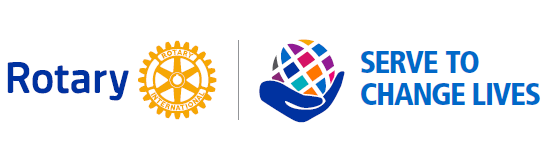 